AnzaCBT Pre-Conference Workshop and Conference
19th November-20th November 2018
Scientific and Social ProgrammeMonday, 19th November 2018Tuesday, 20th November, 2018Proudly sponsored by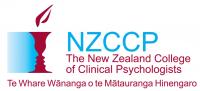 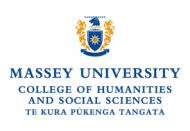 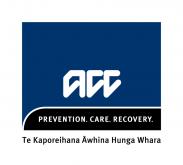 8:00Registration9:00Full-day WorkshopProfessor Louise Sharpe, Sydney University: CBT in adjustment to Chronic Illness10:45Morning Tea11:00Workshop continued: CBT in adjustment to Chronic Illness12:30Lunch1:30Workshop continued: CBT in adjustment to Chronic Illness3:00Afternoon Tea3:20Workshop continued: CBT in adjustment to Chronic Illness4:30Closing5:00Welcome drinks (social hour) CQ Hotel8:00Registration9:00Welcome9:15KeynoteProfessor Louise Sharpe: Novel Interventions in Pain10:15Morning Tea10:45WorkshopTobias Schulze: Is there a place for Self-Disclosure in CBT?12:15Short PresentationEmma Burland: Core Beliefs as an obstacle in the treatment of a client diagnosed with Generalised Anxiety Disorder12:45Lunch and AGM2:00Workshop Part IBeverly Haarhoff: How to use Behavioural Activation to overcome symptoms of Depression3:00Tea3:15Workshop Part IIBeverly Haarhoff: How to use Behavioural Activation to overcome symptoms of Depression4:45Feedback and Closing